A paragraph with a floating image:The wrapping text starts here.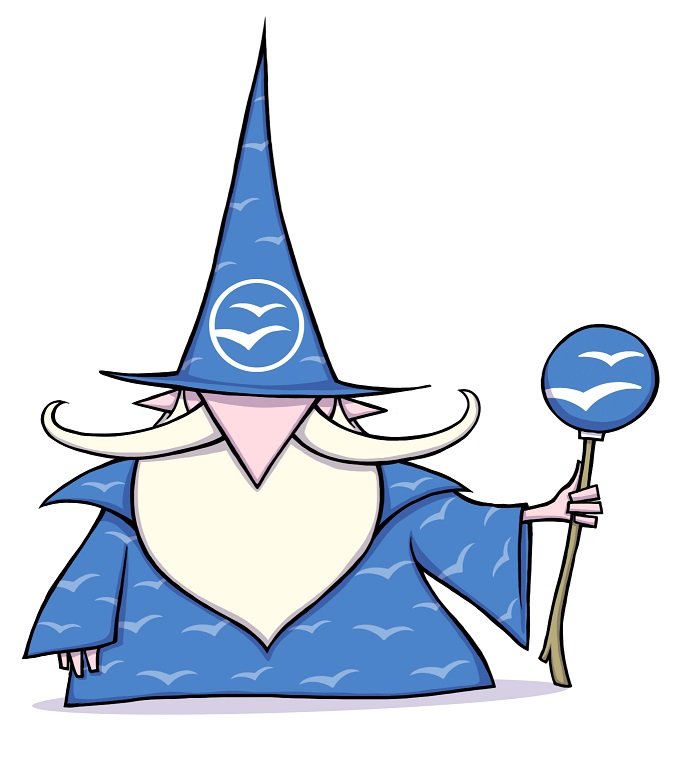 This text content should be wrapping the image. We repeat it quite a few times so you can see the effect.This text content should be wrapping the image. We repeat it quite a few times so you can see the effect.This text content should be wrapping the image. We repeat it quite a few times so you can see the effect.This text content should be wrapping the image. We repeat it quite a few times so you can see the effect.This text content should be wrapping the image. We repeat it quite a few times so you can see the effect.This text content should be wrapping the image. We repeat it quite a few times so you can see the effect.This text content should be wrapping the image. We repeat it quite a few times so you can see the effect.This text content should be wrapping the image. We repeat it quite a few times so you can see the effect.This text content should be wrapping the image. We repeat it quite a few times so you can see the effect.This text content should be wrapping the image. We repeat it quite a few times so you can see the effect.